Kultur | Lokales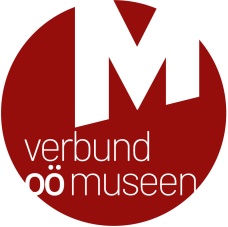 Bezirke Steyr | Steyr-LandLinz, April 2024ERSTAUNLICHES ENTDECKEN!Umfangreiches Kulturangebot bei OÖ Museumswoche im Mai!
Spannende Angebote zum Entdecken und Erleben stehen bei der Aktionswoche zum Internationalen Museumstag heuer in Oberösterreichs Museen am Programm: Vom 11. bis 19. Mai 2024 laden 65 Museen aus allen Regionen zu rund 150 Einzelveranstaltungen ein! Neben speziellen Programmpunkten bieten viele Museen attraktive Ermäßigungen oder sogar freien Eintritt. Die Museen der Bezirke Steyr/Steyr-Land sind heuer überaus stark vertreten. Über Details informiert die Website des Verbundes Oberösterreichischer Museen – www.ooemuseen.at. 

Staunen und Entdecken
Oberösterreichs Museen und Sammlungen beherbergen Millionen von Objekten aus der Geschichte und Gegenwart unseres Landes. Besonders ist dabei die große Vielfalt, denn neben Wertvollem hat auch Alltägliches in unseren Museen seinen Platz und es gibt immer wieder Erstaunliches zu entdecken! In den Museen der Bezirke Steyr und Steyr-Land wird ein besonders umfangreiches Programm geboten:STEYR: Zu einem Blick hinter die Kulissen lädt das Museum Arbeitswelt ein: Am 11. Mai 2024 werden am Vormittag die Türen des Archivs und zum Depot im Rahmen einer Themenführung geöffnet und am Nachmittag erkunden Kinder und Jugendliche bei einem interaktiven Workshop das Museumsdepot. Das Angebot für Kinder ist kostenlos, für Erwachsene gibt es eine Eintrittsermäßigung.
Besondere Vermittlungsangebote gibt es im Stadtmuseum Steyr zur Ausstellung „UN#ERHÖRT, dieser Bruckner! Musik & Beziehungsgeschichten aus Steyr“: Am 16. Mai 2024 werden bei einer Kuratorenführung mit Martin Ludwig Fiala (mit Anmeldung) Einblicke in die intensiven Recherchearbeiten und hinter die Kulissen der Ausstellungsgestaltung gewährt. Und am 19. Mai 2024 erfahren Interessierte bei einem Rundgang durch die Ausstellung mit einer Kulturvermittlerin von der Verbindung Anton Bruckners zu Steyr und hören seine Werke und unerhörte Geschichten.BAD HALL: Zwei Tage lang wird im Museum Forum Hall ein besonderes Programm für Jung und Alt geboten: Am Samstag, 11. Mai 2024 können Kinder beim Kindernachmittag mit Rätselrallye und Taschenlampenführung verspielt Erstaunliches entdecken. Und am 12. Mai 2024 haben Museumsgäste beim Tag der offenen Tür die Möglichkeit zur freien Besichtigung der Skulpturenausstellung „Verspielt“ im Kurpark und der Ausstellung „Hephaistos“ im Museum. Im Rahmen von Highlightführungen werden besondere Exponate und Themen vorgestellt. Alle Angebote an beiden Tagen sind kostenlos!GARSTEN: In der Pfarrkirche und im Stiftsmuseum Garsten findet am Donnerstag, den 16. Mai 2024 ein Tag der offenen Tür statt. Ein geführter Rundgang um 17:00 Uhr widmet sich zudem dem Thema „Bildsprache und Symbole“ und erläutert anhand einiger Beispiele deren Bedeutung. Treffpunkt ist vor dem Kirchenportal.LOSENSTEIN. Der Kulturverein Losenstein lädt am 17. Mai 2024 um 19:00 Uhr im Pfarrzentrum Losenstein zur Jubiläumsausstellung „25 Jahre Kulturverein Losenstein“ und zu einem bunten Abend bei freiem Eintritt ein: Programmpunkte sind unter anderem ein Vortrag sowie eine Bilderschau aus der Topothek Losenstein, die Vorstellung von Objekten aus dem Archiv und Gespräche mit dem Führungsteam. Besonders neu zugezogenen Mitbürgerinnen und Mitbürgern möchte der Kulturverein die reiche Geschichte und Kultur von Losenstein näherbringen.TERNBERG-TRATTENBACH: Das Museumsdorf Trattenbach bietet an den Öffnungstagen im Aktionszeitraum für Familien eine spezielle Eintrittsaktion: Wenn zwei Familien gemeinsam ins Museum kommen, so zahlt nur eine Familie Eintritt.Hochkarätiges Kulturprogramm
Die Aktionswoche in Oberösterreichs Museen bietet ein hochqualitatives und vielfältiges Kulturangebot, das von Ausstellungseröffnungen und Sonderführungen über Familienprogramme, Handwerksvorführungen und Workshops bis zu Lesungen, Musik und Kulinarik reicht. Viele Häuser bieten Eintrittsermäßigungen, u. a. für Familien mit der OÖ Familienkarte, oder generell freien Eintritt. Bei einem Gewinnspiel gibt es tolle Preise von Genussland Oberösterreich zu gewinnen.  Informationen zum Besuch
Eine Programmbroschüre, die in allen teilnehmenden Museen aufliegt und die auch digital zur Verfügung steht, liefert einen kompakten Überblick zum gesamten Angebot und unterstützt bei der Planung des Museumsbesuchs. Umfassende Informationen zu den einzelnen Programmpunkten, den genauen Uhrzeiten und ggf. zur Anmeldung liefert der Veranstaltungskalender des Verbundes Oberösterreichischer Museen unter www.ooemuseen.at.

Links:Alle Programmpunkte mit Filtermöglichkeiten nach Veranstaltungstyp, Bezirken, Ermäßigungen: www.ooemuseen.at/museen-in-ooe/veranstaltungen#/?event_terms=3 Programmpunkte der Region Eisenwurzen – Pyhrn-Priel________________________________________________________________________________Für Fragen und bei Bildwünschen stehen wir Ihnen jederzeit gerne zur Verfügung. Rückfragehinweis:Verbund Oberösterreichischer MuseenMag.a Elisabeth Kreuzwieser | kreuzwieser@ooemuseen.atPromenade 37, 4020 LinzTel.: +43 732 682616www.ooemuseen.at | www.ooegeschichte.atwww.facebook.com/ooemuseen/  | www.instagram.com/ooemuseen_at/ Der Verbund Oberösterreichischer Museen als gemeinnütziger Verein ist die Interessengemeinschaft und Serviceeinrichtung für die Museen, Sammlungen und museumsähnlichen Einrichtungen des Bundeslandes Oberösterreich. 